МУНИЦИПАЛЬНОЕ ОБРАЗОВАНИЕ «ГОРОД БЕРЕЗНИКИ»АДМИНИСТРАЦИЯ ГОРОДА БЕРЕЗНИКИ ПОСТАНОВЛЕНИЕ09.11.2020	№ 01-02-1392В соответствии со статьей 40 Градостроительного кодекса Российской Федерации, статьей 11 главы 3 части I Правил землепользования и застройки в городе Березники, утвержденных решением Березниковской городской Думы от 31.07.2007 № 325, решением Березниковской городской Думы от 14.12.2018 № 511                «О распространении действия части I Правил землепользования                  и застройки в городе Березники, утвержденных решением Березниковской городской Думы от 31.07.2007 № 325, на территорию муниципального образования «Город Березники», на основании обращения Седакова С.Н., с учетом результатов публичных слушаний от 16.10.2020, рекомендаций комиссии по землепользованию                     и застройке от 27.10.2020администрация города Березники ПОСТАНОВЛЯЕТ:1.Предоставить разрешение на отклонение от предельных параметров разрешенного строительства, реконструкции объекта капитального строительства территориальной зоны малоэтажных индивидуальных жилых домов с приусадебными земельными участками (Ж-4) на земельном участке с кадастровым номером 59:37:0620102:93, расположенном по адресу: ул. Солеваров, 229,                 г. Усолье, по параметру «минимальное расстояние от дома                          и подсобных сооружений до красной линии улиц» 3,0 м со стороны ул. Солеваров и 4,0 м со стороны ул. Розы Люксембург, согласно приложению к настоящему постановлению.2.Разместить настоящее постановление на официальном сайте Администрации города Березники в информационно-телекоммуникационной сети «Интернет».3.Настоящее постановление вступает в силу со дня его подписания.Приложение  к постановлениюадминистрации городаот 09.11.2020 № 01-02-1392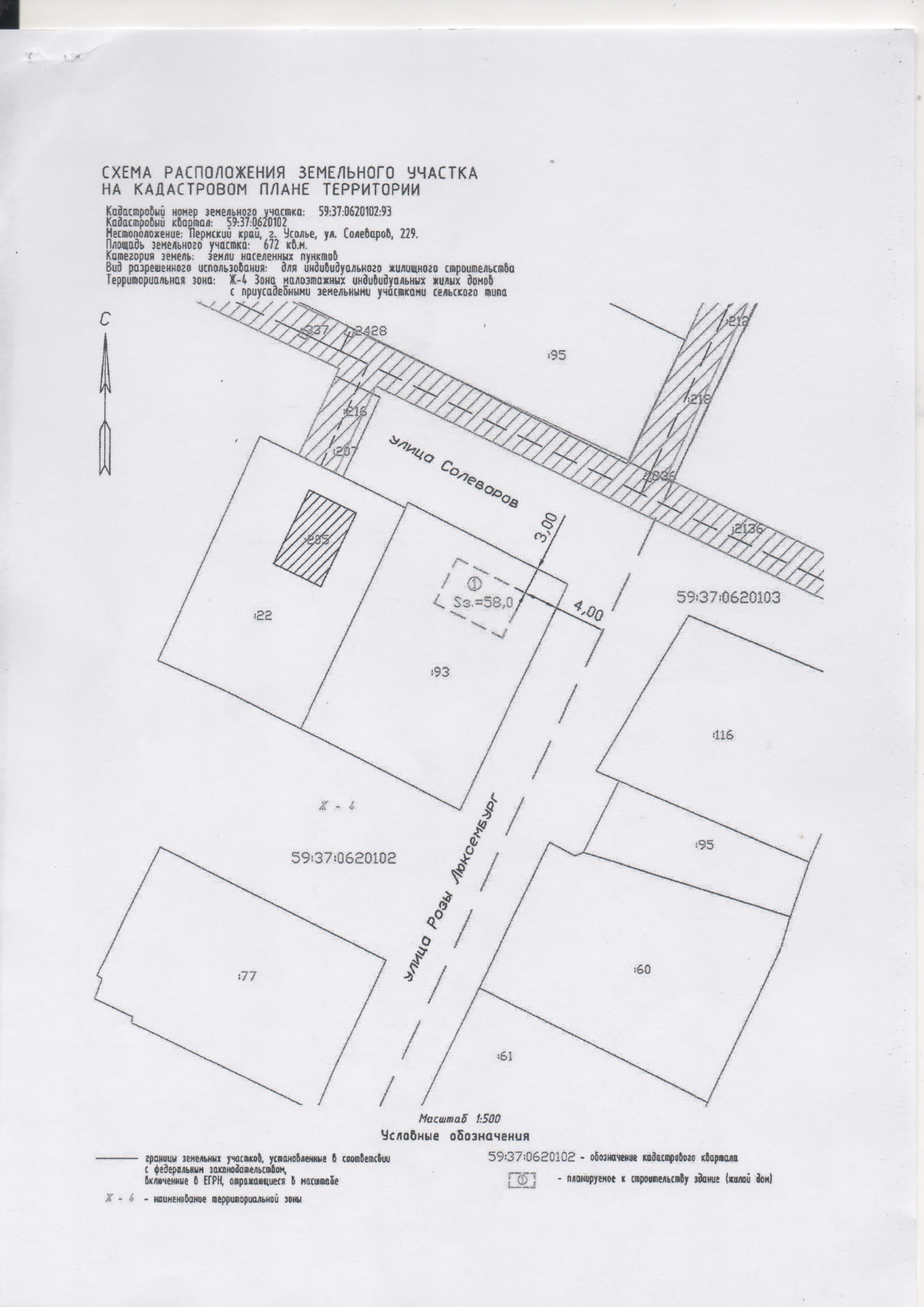 О предоставлении               разрешения на отклонение           от предельных параметров разрешенного строительства, реконструкции объекта капитального строительства территориальной зоны малоэтажных индивидуальных жилых домов с приусадебными земельными участками (Ж-4)на земельном участке                       с кадастровым номером 59:37:0620102:93,расположенном по адресу:ул. Солеваров, 229, г. УсольеГлава города Березники –глава администрации 
города БерезникиК.П.Светлаков